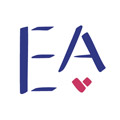 Maturitní otázky ze základů společenských věd (volitelná MZ)pro obor 53-41-M/01 Zdravotnický asistent, školní rok 2020/2021Skupina jako sociální útvar, dělení skupin, vrstevnická skupina a její význam, identifikace s vůdcem, formální a neformální autorita, šikana ve skupině – oběť a agresorSociální útvary, dav a davové chování. Náročné životní situace – stres, frustrace, konflikt a jejich zvládáníŽivotní styl, zdraví a jeho ochrana, sociálně-patologické jevy a jejich důsledky, různé druhy závislostí a jejich prevenceStát – charakteristika, vývoj států, znaky, funkce a formy státůPrávní postavení občanů, získávání a pozbývání občanství, problém migrace, integrace a asimilace, vztah české společnosti k této otázce, problém xenofobieZákladní principy demokracie, demokracie přímá a nepřímá, rozlišení demokratických principů od nedemokratických, život v totalitním Československu, Charta 77, 17. listopad 1989Politická ideologie, politické strany a jejich základní dělení. Politický systém v ČR, politické strany v ČR a její volební systémÚstava ČR, ústavní vývoj. Vzájemná propojenost ústavních orgánůLidská práva a vývoj jejich právního zakotvení. Listina základních práv a svobod. Problém diskriminace a rasismu, česká nacionalistická scénaZákonodárná moc v ČR – složení zákonodárných orgánů, jejich funkce. Volby do těchto orgánů. Proces přijímání zákonůMoc výkonná v ČR, složení a funkce vlády. Vznik vlády, vyslovení důvěry a nedůvěry vláděVýkonná moc v ČR, úřad prezidenta, jeho pravomoci, prezidenti ČR a jejich zařazení do politického systému ČRSoudní moc v ČR – soustava soudů, orgány činné v trestním řízení, právnické profese, veřejný ochránce práv, právo a spravedlnost, právo a morálkaPojem a vývoj práva, právo jako systém norem, druhy právních předpisů, právní řád. Právo veřejné a soukromé. Přehled vybraných věkových hranic v českém právuPrávní vztahy v soukromé sféře – pracovní právo, pracovní poměr, vznik a zánik pracovního poměru, pracovní smlouva, povinnosti zaměstnavatele, zaměstnávání mladistvýchPrávní vztahy v soukromé sféře – občanské právo, majetkové vztahy, smluvní vztahy, dědické řízení, ochrana spotřebiteleRodinné právo – manželství jako právní instituce, práva a povinnosti manželů, vztahy mezi rodiči a dětmi, povinnosti rodičů, funkce rodiny, dysfunkční rodina, náhradní rodinná péčePrávo ve veřejné sféře – trestní právo, trestní odpovědnost, trestný čin a přestupek, orgány činné v trestním řízení, polehčující a přitěžující okolnosti, přehled některých trestných činů a druhů trestů v českém trestním řádu, okolnosti podporující vznik agresivní osobnostiÚzemní samospráva – funkce obce v samostatné a v přenesené působnosti, finanční zdroje obce, orgány obce a volby do těchto orgánů, statutární města, účast občanů na řízení obce. Rozdělení ČR do vyšších územně správních celkůEtika a její předmět, základní etické kategorie – dobro a zlo, svoboda a odpovědnost, svědomí, smysl života, život jako základní hodnotaSoudobý svět – velmoci, vyspělé státy, rozvojové země a jejich problémy. Globální problémy soudobého světaČeská republika a její integrace do světových struktur, obrana a bezpečnost země, bezpečnostní politika státu. NATO, OSN, Rada Evropy a jejich politikaEvropa a evropská integrace – podmínky vzniku EU, 3 pilíře evropské integrace, členské státy EU, orgány EU, výhody a nevýhody členství, společná budoucnost EvropyFilosofické otázky v životě člověka – lidské myšlení v předfilosofickém období – mýtus, vznik filosofie a základní filosofické problémy, zdroje filosofie, hlavní filosofické disciplíny, význam filosofie v životě člověkaNejrozšířenější světová náboženství – křesťanství, judaismus, islámZdravotnická etika – základní etické normy, současné etické kodexy, etický kodex sester, povinnost mlčenlivosti, pravda na nemocničním lůžkuPrávní otázky ve zdravotnictví – základní právní normy, speciální zdravotnické zákony (zákon o péči o zdraví lidu, zákon o nelékařích…), zdravotnická pochybeníVypracovaly vyučující předmětu Mgr. Eva Kadlecová a  Mgr.Barbora HoláSchválila ředitelka školy Mgr. Renáta MichálkováV Brně dne 30. 9. 2020